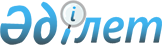 Об утверждении классификации видов работ, выполняемых при содержании, текущем, среднем и капитальном ремонтах улиц населенных пунктов Алматинской областиПостановление акимата Алматинской области от 29 мая 2017 года № 232. Зарегистрировано Департаментом юстиции Алматинской области 28 июня 2017 года № 4258
      В соответствии с подпунктом 6-8) пункта 1-1 статьи 13 Закона Республики Казахстан от 17 июля 2001 года "Об автомобильных дорогах", акимат Алматинской области ПОСТАНОВЛЯЕТ:
      1. Утвердить классификацию видов работ, выполняемых при содержании, текущем, среднем и капитальном ремонтах улиц населенных пунктов Алматинской области согласно приложению к настоящему постановлению.
      2. Контроль за исполнением настоящего постановления возложить на заместителя акима области А.Байжанова. 
      3. Настоящее постановление вступает в силу со дня государственной регистрации в органах юстиции и вводится в действие по истечении десяти календарных дней после дня его первого официального опубликования. Классификация видов работ, выполняемых при содержании, текущем, среднем и капитальном ремонтах улиц населенных пунктов Алматинской области  1. Общие положения
      1. Настоящая классификация видов работ, выполняемых при содержании, текущем, среднем и капитальном ремонтах улиц населенных пунктов Алматинской области (далее - Классификация) определяет виды работ, выполняемых при содержании, текущем, среднем и капитальном ремонтах улиц населенных пунктов Алматинской области (далее - улицы) и сооружений на них.
      2. Классификация применяется для обоснования объемов дорожно-ремонтных работ и расчета финансовых средств, выделяемых из республиканского и местных бюджетов для их выполнения.
      3. В настоящей Классификации используются следующие определения:
      1) управление эксплуатацией автомобильных дорог и сооружений на них - это комплекс организационных и регламентирующих работ по обеспечению требуемого технического уровня и транспортно-эксплуатационного состояния автомобильных дорог и сооружений на них, на основе их диагностики и мониторинга, с разработкой экономически обоснованной стратегии дорожно-ремонтных работ;
      2) мониторинг состояния автомобильных дорог - это система наблюдений и контроля, оценки и прогноза возможных антропогенных изменений их состояния в результате эксплуатации и воздействия окружающей среды;
      3) маршрутный способ ремонта автомобильной дороги - это комплекс ремонтных работ, выполняемых по маршруту, включая работы по ликвидации опасных для движения транспорта дефектов и по восстановлению ровности дорожного покрытия на локальных участках;
      4) дорожная одежда - это многослойная конструкция в пределах проезжей части автомобильной дороги, воспринимающая нагрузку от автотранспортного средства и передающая ее на грунт;
      5) межремонтный срок службы дорожной одежды - это период от момента сдачи дороги в эксплуатацию после строительства, реконструкции или капитального ремонта до очередного капитального ремонта, связанного с повышением несущей способности (усилением) дорожной конструкции;
      6) межремонтный срок службы дорожного покрытия - это период времени от сдачи дороги в эксплуатацию после строительства, реконструкции, капитального или среднего ремонта до возникновения потребности в выполнении очередного среднего ремонта, связанного с возмещением слоя износа и восстановлением ровности и сцепных качеств и устранения дефектов, до требуемых значений по интенсивности движения транспорта;
      7) стратегия дорожно-ремонтных работ - это комплекс наиболее эффективных долговременных технических решений и управляющих воздействий по сохранности и улучшению транспортно-эксплуатационного состояния сети автомобильных дорог и дорожных сооружений при рациональном использовании выделяемых ресурсов;
      8) зимнее содержание автомобильных дорог - комплекс специфических работ, связанных с защитой автомобильных дорог и сооружений на них от снежных заносов, их своевременной расчисткой и борьбой с зимней скользкостью дорожных покрытий.
      4. В состав автомобильных дорог входят: полоса отвода, конструктивные элементы дорог, обстановка и обустройство дорог, водоотводные и водопропускные сооружения, мосты, путепроводы, транспортные развязки, защитные галереи, сооружения и устройства предназначенные для повышения безопасности дорожного движения, лесополосы, газоны, клумбы, цветники, декоративные насаждения, линейные жилые здания и комплексы дорожно-эксплуатационной службы и воздушное пространство над ними в пределах установленного габарита.
      5. Фактически выделенные денежные ресурсы на проведение работ по эксплуатации автомобильных дорог и сооружений на них распределяются исходя из видов проводимых ремонтных работ, установленных на основе материалов обследования и диагностики транспортно-эксплуатационного состояния дорог и сооружений на них, и выработанной стратегии дорожно-ремонтных работ.
      6. Классифицируемые виды работ, выполняемые при содержании, текущем, среднем и капитальном ремонтах автомобильных дорог выполняются в соответствии с требованиями действующих в дорожной отрасли нормативно-технических документов.
      7. Управление эксплуатацией автомобильных дорог и сооружений на них включает в себя следующие работы:
      1) обоснование стратегии дорожно-ремонтных работ и планирование потребных финансовых ресурсов;
      2) обеспечение сохранности автомобильных дорог и сооружений на них и предохранение их от преждевременного износа;
      3) совершенствование и актуализация нормативно-технической базы по проектированию, строительству, реконструкции, эксплуатации включая ремонт и содержание автомобильных дорог и сооружений на них на основе передового опыта и достижений науки и техники;
      4) совершенствование технологии и организация работ по ремонту и содержанию автомобильных дорог и сооружений на них;
      5) организация, координация, регулирование и контроль за выполнением работ по управлению эксплуатацией автомобильных дорог и сооружений на них;
      6) научное, техническое сопровождение и мониторинг опытных участков автомобильных дорог в рамках работ по текущему, среднему и капитальному ремонту автомобильных дорог, с организацией технологического сопровождения и мониторингом устроенных участков.
      8. В состав работ по диагностике и мониторингу автомобильных дорог и сооружений на них входят:
      1) систематические (весенние, осенние и месячные) осмотры дорог и сооружений на них с оценкой качества их содержания;
      2) визуальное и инструментальное обследования с оценкой технического уровня и транспортно-эксплуатационного состояния дорог и сооружений на них, паспортизация дорог и сооружений на них;
      3) учет интенсивности и состава движения транспорта на дорогах;
      4) формирование, постоянное обновление и поддержание в рабочем состоянии банка данных с соответствующим программным обеспечением о техническом уровне и транспортно-эксплуатационном состоянии дорог и сооружений на них;
      5) научно-техническая экспертиза и инспекция объектов, в том числе, оценка качества материалов и работ, в случаях чрезвычайных и иных ситуаций, требующих принятия неотложных решений.
      9. В состав работ по обоснованию стратегии дорожно-ремонтных работ и планирования финансовых ресурсов входят:
      1) создание, администрирование и управление единым информационным банком данных о транспортно-эксплуатационном состоянии дорог и сооружений на них;
      2) обоснование работ по содержанию и ремонтам на основе анализа информационного банка данных о транспортно-эксплуатационном состоянии дорог и сооружений на них;
      3) выработка стратегии дорожно-ремонтных работ с прогнозированием состояния сети дорог. Составление текущих и перспективных планов дорожно-ремонтных работ, в том числе планов содержания сети дорог;
      4) планирование потребных финансовых ресурсов для сохранности и поддержания сети дорог в требуемом эксплуатационном состоянии;
      5) разработка программ по повышению безопасности дорожного движения и ликвидации мест концентрации дорожно-транспортных происшествий (далее – ДТП).
      10. В состав работ по организации и обеспечению безопасности и удобства движения транспорта на дорогах входят:
      1) изучение режимов движения автотранспортных потоков, разработка схем разметки дорог, дислокации дорожных знаков, регулирование скоростей движения, организация автоматизированных систем управления движением;
      2) анализ ДТП, обследование мест совершения ДТП, выявление причин и подготовка предложений по улучшению условий безопасности дорожного движения;
      3) выявление наиболее опасных, с точки зрения безопасности движения, участков дорог и разработка профилактических мероприятий для предотвращения аварийности;
      4) согласование производства строительных работ в пределах полосы отвода;
      5) разработка технических условий и согласование на примыкания и пересечения автомобильных дорог и сооружений с коммуникациями и инженерными сетями;
      6) организация обучения работников линейной дорожной службы правилам оказания первой медицинской помощи пострадавшим на дорогах;
      7) заключение договоров на проведение санитарного надзора за состоянием питьевой воды в придорожных водоисточниках и контроль за их исполнением;
      8) заключение договоров с организациями противопожарной службы по надзору и совершенствованию противопожарных мероприятий, проведение плановых проверок и экспертиз противопожарной сигнализации, электроосвещения и так далее, и контроль за их исполнением.
      11. В состав работ по обеспечению сохранности автомобильных дорог и сооружений на них и предохранения их от преждевременного износа входят:
      1) пропаганда в средствах массовой информации порядка пользования автомобильными дорогами и их охраны;
      2) согласование проезда крупногабаритных и тяжеловесных транспортных средств;
      3) анализ влияния большегрузного транспорта на сохранность дорожных одежд и сооружений на них и разработка предложений по ограничению или обеспечению организации движения большегрузного транспорта в неблагоприятные погодные условия, а также на ослабленных участках с недостаточной прочностью дорожной одежды.
      12. В состав работ по совершенствованию и актуализации нормативно-технической базы ремонта и содержания автомобильных дорог и сооружений на них, включая технологию и организацию их ремонта и содержания, входят:
      1) формирование перспективных и текущих планов стандартизации и их реализация, включая ревизию, обновление и совершенствование нормативно-технической базы и нормативно-технических документов по проектированию, строительству, реконструкции, эксплуатации, включая ремонт и содержание автомобильных дорог и сооружений на них;
      2) разработка норм и расценок, с проведением хронометражных работ, на новые технологии, машины и оборудование по строительству, ремонту и содержанию автомобильных дорог и сооружений на них;
      3) изучение мирового опыта и достижений науки и техники по технологиям, материалам, машинам и оборудованию с разработкой рекомендаций и заключений по их внедрению в практику ремонта и содержания автомобильных дорог и сооружений на них;
      4) поисковые и инновационные работы по актуальным проблемам в области ремонта и содержания автомобильных дорог и сооружений на них с целью повышения их долговечности и экономичности.
      13. В состав работ по организации, координации, регулированию и контролю за управлением эксплуатацией автомобильных дорог и сооружений на них входят:
      1) координация и регулирование выполнения дорожно-ремонтных работ по содержанию сети автомобильных дорог и сооружений на них;
      2) организация контроля качества при содержании и текущем ремонте дорог, совершенствование системы контроля и обеспечения качества дорожно-ремонтных работ, инструментальное обеспечение контроля качества;
      3) постоянное совершенствование структуры и методов управления эксплуатацией автомобильных дорог и сооружений на них. 2. Содержание улиц и сооружений на них
      14. Работы по содержанию автомобильных дорог и сооружений на них осуществляется непрерывно в течение всего года.
      В целях своевременного проведения работ по содержанию дорог и сооружений на них, их визуальный осмотр осуществляется посредством патрулирования.
      Предусматривается выполнение работ по предупреждению и исправлению повреждений дороги и сооружений на них, которые планируются на основе результатов осмотров дорог по ведомостям дефектов, в пределах средств на содержание.
      15. В результате проведения работ по содержанию дорог должно быть обеспечено бесперебойное, безопасное и удобное движение транспортных средств, в течение года.
      16. Работы по содержанию не требуют составления проектной документации. Их планируют на основе результатов осмотров дорог по ведомостям дефектов, в пределах выделенных средств на содержание.
      17. Работы по содержанию автомобильных дорог и сооружений на них подразделяются на содержание в весенний, летний и осенний периоды, зимнее содержание, озеленение дорог и прочие работы.
      18. В состав работ по содержанию автомобильных дорог входит сбор, обработка и представление ежедневной круглогодичной информации, в том числе:
      1) о произошедших ДТП;
      2) о работе снегоуборочных машин и механизмов в зимнее время.
      19. При содержании автомобильных дорог и сооружений на них в весенний, летний, осенний и зимний периоды, а именно круглогодично выполняют следующие работы:
      1) патрульный надзор за состоянием автомобильных дорог и сооружений на них;
      2) по земляному полотну и системе водоотвода:
      очистка водоотводных канав весной от снега, а летом от наносного мусора и грязи с погрузкой, вывозкой и передачей в утилизацию мусора;
      раскопка и засыпка осушительных воронок на обочинах, на пучинистых участках;
      планировка откосов, засев травами;
      окашивание и уборка скошенной травы;
      вырубка кустарников и корчевка деревьев, дикорастущей поросли на обочинах и откосах земляного полотна с погрузкой, вывозкой и передачей в утилизацию вырубленного материала;
      планировка обочин и присыпных берм, без добавления материала;
      подсыпка, срезка и планировка обочин и берм с подсыпкой обеспечивающий безопасное движение транспортных средств, на отдельных участках;
      ликвидация пучинистых участков;
      расчистка обвалов, оползней и селевых выносов;
      подсыпка и укрепление обочин;
      исправление отдельных повреждений земляного полотна, водоотводов, резервов, берм, защитных, укрепительных и регуляционных сооружений с заменой отдельных элементов и использованием нового материала;
      срезка и планировка обочин и берм, с добавлением или без добавления материала, обеспечивающих безопасное движение транспортных средств;
      устранение локальных мест размыва насыпи, засыпка промоин;
      вырубка сухостоя и коронование деревьев;
      ремонт или замена арычной системы;
      3) по полосе отвода:
      планировка полосы отвода для обеспечения стока воды;
      сбор мусора в полосе отвода, погрузка, вывоз и передача в утилизацию;
      вырубка и корчевка деревьев, кустарников, дикорастущей поросли, влияющих на безопасность дорожного движения, с погрузкой, вывозкой и передача в утилизацию вырубленного материала;
      окашивание полосы отвода и уборка, погрузка, вывозка и передача в утилизацию скошенной травы, камыша и бурьяна;
      планировка полосы отвода с добавлением материалов для обеспечения пропуска талых и паводковых вод;
      4) по проезжей части с капитальными покрытиями:
      очистка и мойка проезжей части;
      заливка трещин;
      ликвидация ямочности, заделка трещин, выбоин, просадок, выравнивание кромок;
      срезка наплывов и опасных неровностей на покрытии, заделка впадин;
      разметка проезжей части;
      ремонт участков методом ресайклинга (устранение пучин, частичный ремонт оснований и покрытия, ямочный ремонт);
      ремонт аварийно-опасных участков маршрутным способом (устранение пучин, ремонт оснований и покрытия, ямочный ремонт, заливка трещин, устройство выравнивающего слоя, укрепление обочин, поверхностная обработка покрытий);
      при выполнении ремонта автомобильных дорог маршрутным способом, производится комплекс ремонтных работ, включающий работы по содержанию дорог, а также работы по ликвидации опасных для движения дефектов, выявленных по маршруту, по восстановлению ровности дорожного покрытия на локальных участках, в том числе методом ресайклинга. При маршрутном способе ремонта, ремонтные работы выполняются комбинированно на всем протяжении маршрута, в местах сосредоточения значительных деформаций и разрушений дорожного покрытия на локальных участках.
      Работы выполняются силами дорожной организации, производящей содержание дороги по технологии работ, принятой для устранения соответствующих дефектов и исполнительным сметам, оформленным в соответствии с действующими положениями на основании ведомости дефектов;
      5) по проезжей части с усовершенствованными покрытиями:
      уход за участками с избытком вяжущего материала;
      заливка трещин;
      ликвидация ямочности, заделка трещин, выбоин, просадок, выравнивание кромок участка дорог;
      разметка проезжей части;
      ремонт участков методом ресайклинга (устранение пучин, частичный ремонт оснований и покрытия, ямочный ремонт);
      ремонт аварийно-опасных участков маршрутным способом (устранение пучин, ремонт оснований и покрытия, ямочный ремонт, заливка трещин, устройство выравнивающего слоя, укрепление обочин, поверхностная обработка покрытий);
      устройство поверхностных обработок покрытий;
      при выполнении ремонта автомобильных дорог маршрутным способом, производится комплекс ремонтных работ, включающий работы по содержанию дорог, а также работы по ликвидации опасных для движения дефектов, выявленных по маршруту, по восстановлению ровности дорожного покрытия на локальных участках, в том числе методом ресайклинга. При маршрутном способе ремонта, ремонтные работы выполняются комбинированно на всем протяжении маршрута, в местах сосредоточения значительных деформаций и разрушений дорожного покрытия на локальных участках.
      Работы выполняются силами дорожной организации, производящей содержание дороги по технологии работ, принятой для устранения соответствующих дефектов и исполнительным сметам, оформленным в соответствии с действующими положениями на основании ведомости дефектов;
      6) по проезжей части с переходными покрытиями:
      очистка покрытия от грязи;
      обеспыливание покрытия водой;
      профилирование и уплотнение покрытия с добавлением материала;
      наметание каменной мелочи и высевок на покрытие, уборка катуна;
      восстановление профиля щебеночных и гравийных покрытий с добавлением или без добавления соответствующего материала;
      восстановление профиля щебеночных и гравийных покрытий;
      7) по проезжей части с грунтовыми и грунтовыми улучшенными покрытиями:
      профилировка покрытия для устранения образовавшихся ям, колей, других неровностей с добавлением материалов;
      утюжка - профилактическое мероприятие, проводимое до образований крупных неровностей;
      обеспыливание дорог хлористым кальцием, битумом и другими материалами;
      обеспыливание проезжей части гравийных дорог вяжущими материалами;
      8) по обстановке и обустройству дорог, объектам организации движения, связи, освещению:
      устройство и ремонт шумовых полос;
      установка недостающих знаков, ограждений, исправление повреждений, полная замена щитов дорожных знаков и ограждений, установка и ремонт панно, бордюрного камня, реставрация элементов обстановки пути;
      исправление отдельных повреждений и неисправностей элементов архитектурного оформления и благоустройства;
      ремонт, окраска и побелка автопавильонов, дорожных знаков, ограждений и других элементов обустройства автомобильных дорог, нанесение вертикальной и горизонтальной разметки;
      постоянный осмотр ограждений и сигнальных столбиков, знаков, щитков, подтягивание креплений, выпрямление щитков, очистка от пыли и грязи, мойка;
      периодический осмотр автобусных остановок, автопавильонов, очистка от пыли, грязи и мусора, мойка;
      содержание, уход и наблюдение за исправностью средств по организации движения и освещению;
      уборка посторонних предметов с проезжей части и обочин, угрожающих безопасности дорожного движения;
      поддержание в чистоте и порядке линий электроосвещения дорог, мостов, путепроводов, транспортных развязок и других дорожных сооружений, монтаж новых и замена вышедших из строя ламп, светильников, проводов, кабелей, трансформаторов, опор освещения и других элементов электроосвещения, техническое обслуживание трансформаторов, поддержание в чистоте и порядке радиосвязи, кабельной сети, а также светофорных объектов;
      исправление отдельных повреждений и неисправностей объектов организации движения, связи, освещения;
      устройство, ремонт и содержание измерительных приборов, оборудования и программные обеспечения для контроля и мониторинга движения автотранспортных средств;
      ремонт переездов;
      ремонт существующих тротуаров и пешеходных дорожек, в том числе надземных переходов на участках дорог;
      устройство и ремонт, замена оборудования для определения скорости движения автотранспортного средства с информационным (светодиодным) дорожным знаком и табло с изменяющейся информацией индивидуального проектирования, в том числе их освещение и электроснабжение, при этом объемы работ определяются сметной документацией;
      устройство и замена светоотражающих элементов, а также их очистка от грязи и снега;
      9) по искусственным сооружениям:
      нанесение разметки на бордюрное ограждение проезжей части;
      устройство и исправление повреждений перил и барьерных ограждений исходя из безопасности проезда по предписанию заказчика;
      восстановление окрасочного слоя (подкраска) перильного ограждения металлических элементов мостов;
      нанесение разметки на бордюрное ограждение проезжей части;
      очистка проезжей части вдоль тротуаров от грязи и посторонних предметов после прохода уборочной техники;
      очистка проезжей части вдоль тротуаров от снега и льда после прохода снегоуборочной техники;
      очистка водоотводных трубок от грязи, камней и снега;
      очистка водоотводных лотков под деформационными швами от наносов;
      очистка тротуаров от грязи, снега, мусора и посторонних предметов;
      прочистка окон в тротуарных блоках для пропуска воды;
      очистка от грязи, снега и льда пространства под криволинейным брусом барьерного ограждения между тротуаром и проезжей частью моста;
      очистка от грязи и снега перильного, барьерного ограждения, дорожных знаков;
      очистка оголовков опор и подферменных площадок от мусора и грязи, снега и льда;
      очистка конусов и укрепления откосов от грязи, травы и кустарника;
      текущие и периодические осмотры мостовых сооружений;
      очистка отверстий железобетонных труб от ила и грязи;
      предупредительные работы по защите дорог и сооружений от наводнений, наледей, заторов, лесных и степных пожаров;
      локальная окраска металлических элементов мостов;
      ямочный ремонт покрытия на проезжей части мостов, путепроводов, заделка трещин на покрытии;
      мелкий ремонт деформационных швов;
      заливка мастикой деформационных швов с предварительной их очисткой от старой мастики;
      замена покрытия в зоне деформационных швов или над швом;
      заливка трещин и выбоин в асфальтобетонном покрытии тротуаров;
      устранение локальных мест размыва насыпи и регуляционных сооружений;
      засыпка промоин на сопряжении моста с насыпью, с одновременным устранением воды в этих местах;
      заделка воронок размыва у опор;
      ремонт гидроизоляции труб и заделкой швов между их звеньями и секциями;
      ямочный ремонт покрытия на проезжей части мостов, путепроводов, заделка трещин на покрытии;
      замена и ремонт отдельных повреждений звеньев труб, оголовков, откосных крыльев, входных и выходных укреплений русел и выравнивание лотков труб, восстановление каменной наброски;
      частичная замена деталей деформационных швов, имеющих стальные элементы;
      10) к дополнительным работам по зимнему содержанию относятся:
      заготовка противогололедных материалов;
      приготовление противогололедных материалов;
      изготовление средств снегозащиты (щитов, изгородей, заборов и тому подобное);
      очистка от снежных заносов дорожных знаков и барьерного ограждения;
      регулярная расчистка от снега и льда автобусных остановок и павильонов;
      проведение противолавинных мероприятий;
      установка дорожных знаков кратковременного действия на участках со скользким покрытием.
      20. Озеленение автомобильных дорог выполняется создания архитектурно-художественного оформления. Озеленение включает уход за клумбами, цветниками, газонами, их создание, восстановление и декоративное оформление.
      21. К уходу за клумбами, цветниками, газонами и декоративными насаждениями относятся следующие работы:
      подготовка почвы;
      выращивание рассады;
      посадка, полив и прополка;
      уборка сорняков;
      уборка осенью однолетних растений. 3. Текущий ремонт улиц и сооружений на них
      22. Текущий ремонт автомобильной дороги предусматривает комплекс работ, выполняемых в порядке предупреждения возникновения аварийных ситуаций, дефектов на автомобильных дорогах, а также неотложного восстановления и ремонта автомобильной дороги, проводимых в течение всего года, включая мероприятия по ремонту разрушенных участков, выполняемых маршрутным способом.
      Он планируется на основе результатов осмотров дорог по ведомостям дефектов, в пределах средств на текущий ремонт. При выполнении работ маршрутным способом допускается выполнение работ на основе сметных расчетов. Не допускается недовыполнение работ по ликвидации деформаций и разрушений в рамках текущего ремонта в целях предупреждения возможного нарастания и превращения их в более значительные разрушения.
      23. При текущем ремонте автомобильных дорог и сооружений на них выполняются следующие работы:
      1) по земляному полотну и водоотводу;
      подъемка и уширение небольших по протяженности участков земляного полотна на сырых и снегозаносимых местах, ликвидация пучинистых участков;
      прочистка существующих водоотводных канав, погрузка и вывозка мусора на свалку, прокопка новых канав, исправление повреждений и уменьшение крутизны откосов насыпей и выемок, исправление защитных и укрепительных устройств, водоотводных сооружений и отводящих русел у мостов и труб;
      засев травами откосов земляного полотна и резервов, с проведением необходимых агротехнических мероприятий по созданию устойчивого дернового покрова, расчистка обвалов, оползней и селевых выносов;
      подсыпка, срезка, планировка и укрепление обочин;
      планировка полосы отвода с добавлением материалов для обеспечения пропуска талых и паводковых вод;
      2) по искусственным сооружениям:
      замена деформационных швов на тротуарах;
      замена крайних тротуарных плит сопряжения с насыпью;
      частичная замена деталей деформационных швов, имеющих стальные элементы;
      восстановление водоотводного лотка под деформационными швами;
      ремонт водоотводных трубок (наращивание трубок или устройство дополнительных трубок);
      устройство швов в покрытии в месте примыкания гидроизоляции к тротуару и заливка их мастикой;
      ремонт изоляции у водоотводных трубок;
      устранение отдельных сколов и трещин в тротуарных блоках;
      устранение проломов тротуарных плит;
      устройство изоляции или покрытие тротуаров асфальтобетоном;
      замена узлов крепления стоек перил с новой анкеровкой;
      выполнение несложных ремонтных работ на мостах (смена настилов, балочных клеток, отдельных узлов и элементов, исправление кладки, сопряжений с земляным полотном и так далее);
      восстановление или замена покрытий на проезжей части моста;
      ремонт гидроизоляции;
      ремонт и замена тротуаров, перил, бордюров;
      поверхностная герметизация трещин, заделка раковин, сколов, восстановление защитного слоя железобетонных элементов моста;
      ликвидация промоин у опор и регуляционных сооружений;
      замена и исправление переездных и переходных мостиков через канавы;
      герметизация узлов примыкания переходных плит к открылкам;
      устранение протекания деформационных швов подтяжкой болтов;
      приварка в деформационных швах скользящих листов (в случае их отрыва), установка недостающих пружин;
      мелкий ремонт механизмов и конструкций деформационных швов;
      ремонт гидроизоляции труб и заделка швов между их звеньями и секциями;
      ремонт водопропускных труб;
      3) по обстановке и обустройству дорог, объектам организации движения, связи, освещения:
      ремонт существующих и устройство новых тротуаров и пешеходных дорожек, в том числе надземных переходов на участках дорог;
      ремонт переездов;
      установка, замена и/или ремонт сигнализации, объектов организации дорожного движения (светофоры, дорожные знаки, информационных (светодиодным) дорожных знаков и табло с изменяющейся информацией индивидуального проектирования, в том числе их освещение и электроснабжение), средств связи и освещений, при этом объемы работ определяются сметной документацией.
      24. При ликвидации опасных дефектов и значительных деформаций и разрушений дорожного покрытия на локальных участках выполняется кирковка локальных мест по ширине покрытия, с целью устранения опасных деформаций и неровностей, с последующим использованием полученного материала для слоя основания и укладкой нового слоя покрытия. 4. Средний ремонт улиц и сооружений на них
      25. Средний ремонт предусматривает периодическое выполнение работ, связанных с восстановлением первоначальных эксплуатационных качеств дороги и сооружений на них.
      26. При среднем ремонте производят периодическое восстановление слоя износа и ровности дорожных покрытий, а также исправление повреждений земляного полотна, водоотвода, искусственных, защитных, укрепительных, регуляционных и других дорожных сооружений.
      Объемы работ по среднему ремонту определяются сметным расчетом, составляемым на основании ведомостей дефектов, с прохождением ведомственной экспертизы.
      27. При среднем ремонте автомобильных дорог и дорожных сооружений выполняются следующие работы:
      1) по земляному полотну и водоотводу:
      подъемка и уширение небольших по протяженности участков земляного полотна на сырых и снегозаносимых местах, ликвидация пучинистых участков;
      прочистка существующих водоотводных канав, погрузка и вывозка мусора на свалку, прокопка новых канав, исправление повреждений и уменьшение крутизны откосов насыпей и выемок, исправление защитных и укрепительных устройств, водоотводных сооружений и отводящих русел у мостов и труб;
      засев травами откосов земляного полотна и резервов, с проведением необходимых агротехнических мероприятий по созданию устойчивого дернового покрова, расчистка обвалов, оползней и селевых выносов;
      подсыпка, срезка, планировка и укрепление обочин;
      2) по дорожным одеждам:
      поверхностная обработка с использованием усовершенствованных смесей;
      регенерация усовершенствованного покрытия, имеющего наплывы, колеи, гребенку и другие деформации и дефекты, с добавлением необходимого количества асфальтобетонной смеси;
      окирковка или ресайклирование усовершенствованного покрытия, имеющего наплывы, колеи, гребенку и другие деформации и дефекты, с добавлением необходимого количества нового материала и использованием полученного материала для устройства основания дорожной одежды, с последующей укладкой поверх него слоя асфальтобетонного покрытия или слоя износа;
      восстановление профиля щебеночных и гравийных покрытий, а также грунтовых дорог с добавлением материалов;
      улучшение проезжей части гравийных и грунтовых дорог вяжущими и обеспыливающими материалами;
      перевод щебеночного и гравийного покрытия на асфальтобетонное покрытие без изменения технической категории дороги, протяженностью не более 15 километров;
      3) по искусственным сооружениям:
      восстановление водоотводного лотка под деформационными швами;
      ремонт водоотводных трубок (наращивание трубок или устройство дополнительных трубок);
      устройство швов в покрытии в месте примыкания гидроизоляции к тротуару и заливка их мастикой;
      ремонт изоляции у водоотводных трубок;
      ремонт узлов сопряжения моста с насыпью при просадке более 10 сантиметров (выравнивание за счет дополнительного покрытия с досыпкой щебня);
      замена крайних тротуарных плит сопряжения с насыпью;
      устранение отдельных смещений переходных плит с восстановлением дорожной одежды;
      засыпка грунта под переходные плиты при его вымывании со вскрытием плит;
      частичная замена деталей деформационных швов, имеющих стальные элементы;
      замена деформационных швов закрытого типа с мастичным и резиновым заполнителем, когда работы выполняются в уровне дорожной одежды;
      замена деформационных швов на тротуарах;
      выравнивание покрытия тротуара, устройство нового покрытия;
      заделка выбоин широких щелей в тротуарных блоках, обработка фасада тротуаров защитным покрытием;
      устранение отдельных сколов и трещин в тротуарных блоках;
      зачеканка и изоляция стыков тротуарных блоков;
      восстановление тротуаров, усиление или замена отдельных поврежденных блоков;
      устранение проломов тротуарных плит;
      устройство изоляции или покрытие тротуаров асфальтобетоном;
      ремонт отдельных секций, усиление анкеровки отдельных стоек перил;
      замена перил по всей длине или на части длины мостового сооружения;
      окраска перил по всей длине;
      замена узлов крепления стоек перил с новой анкеровкой;
      выполнение несложных ремонтных работ на мостах (смена настилов, балочных клеток, отдельных узлов и элементов, исправление кладки, сопряжений с земляным полотном и так далее);
      контроль строительного подъема в предварительно-напряженных железобетонных и металлических пролетных строениях;
      восстановление или замена покрытий на проезжей части моста;
      зачеканка щелей в тротуарных блоках, укладка покрытий на тротуарах;
      ремонт или реконструкция ограждений;
      ремонт деформационных швов с заменой материалов и конструкций;
      ремонт гидроизоляции;
      ремонт и замена тротуаров, перил, бордюров;
      улучшение водоотвода на проезжей части моста, замена водоотводных трубок и окон;
      гидроизоляция фасадных поверхностей железобетонных конструкций, окраска поверхностей главных балок;
      поверхностная герметизация трещин, заделка раковин, сколов, восстановление защитного слоя железобетонных элементов моста;
      сплошная окраска металлических пролетных строений;
      восстановление объединении балок между собой;
      ремонт дренажа и водоотвода, сопряжений моста с насыпью с заменой переходных плит;
      ремонт укреплений откосов земляного полотна и регуляционных сооружений;
      ликвидация промоин у опор и регуляционных сооружений;
      усиление отдельных элементов в металлических пролетных строениях, выправка элементов решетки на мостах со сквозными фермами;
      замена заклепок на высокопрочные болты;
      ремонт и восстановление проектного положения опорных частей;
      ремонт и восстановление сливов на опорных площадках;
      расшивка швов облицовки, инъекцирование растворов в трещины;
      ремонт и восстановление смотровых устройств пролетных строений и опор;
      ремонт опор;
      усиление опорных частей в местах опирания железобетонных пролетных строений;
      замена или ремонт отдельных звеньев и оголовков труб, исправление изоляции и стыков;
      ремонт подпорных стен, укрепительных и регуляционных сооружений, галерей и навесов, а также замена их отдельных элементов;
      4) по обстановке и обустройству дорог, объектам организации движения, связи, освещению:
      устройство и ремонт существующих тротуаров, пешеходных дорожек и арычных систем на участках дорог;
      устройство новых отдельных ограждений, установка новых и замена (восстановление) дорожных знаков и направляющих устройств на ремонтируемых участках, ремонт ограждений, включая архитектурное оформление и благоустройство отдельных развязок, стоянок автомобилей;
      ремонт переездов;
      устройство и ремонт сигнализации, объектов организации дорожного движения (светофоры, электронные и дорожные знаки, информационные табло), средств связи и освещений;
      восстановление информационных систем автомобильных дорог и комплексов, знаков и табло индивидуального проектирования, элементов и систем диспетчерского и автоматизированного управления дорожным движением; автономных и дистанционно управляемых знаков и табло со сменной информацией, светофорных объектов;
      ремонт элементов обустройства автодорог (автопавильонов, подпорных стен, информационных панно и других сооружений). 5. Капитальный ремонт улиц и сооружений на них
      28. Капитальный ремонт автомобильных дорог предусматривает периодическое выполнение работ, связанных с повышением транспортно-эксплуатационного состояния дороги и сооружений на них, в частности, с увеличением прочности дорожных одежд и дорожных сооружений без изменения существующей технической категории дороги.
      29. Участки дорог, подлежащие капитальному ремонту, устанавливаются на основе межремонтных сроков службы и результатов диагностики дороги.
      30. Капитальный ремонт автомобильных дорог и сооружений на них выполняется в комплексе - на все объекты, находящиеся в составе автомобильной дороги, направляемой на капитальный ремонт согласно проектной (проектно-сметной) документации, прошедшей государственную экспертизу.
      31. При капитальном ремонте разрешается производить отдельные спрямления дороги, как в плане, так и в продольном профиле, протяженностью до 25 % от общей длины ремонтируемого участка дороги.
      32. Мосты и путепроводы, а также комплексы зданий и сооружений дорожно-эксплуатационной службы могут отдельно направляться на капитальный ремонт на основе межремонтных сроков службы и результатов их диагностики.
      При капитальном ремонте выполняют следующие работы:
      1) по земляному полотну и водоотводу:
      исправление земляного полотна с доведением его геометрических параметров до норм, соответствующих технической категории, установленной для ремонтируемой дороги (уширение, подъемка, замена грунтов, обеспечение видимости, увеличение радиусов закруглений, смягчение продольных уклонов, устройство вертикальных кривых и виражей), спрямление отдельных участков дороги;
      устранение пучинистых, оползневых и обвальных участков, устройство изолирующих прослоек и другие работы, обеспечивающие устойчивость земляного полотна;
      восстановление и перестройка существующих, а также постройка новых необходимых водоотводных устройств, берегозащитных и противоэрозионных сооружений;
      устройство земляного полотна и системы водоотвода на пересечениях и примыканиях автомобильных дорог, а также выполнение работ по устройству площадок для остановки, стоянки автомобилей, остановочных павильонов и остановочных карманов;
      рекультивация придорожных резервов, ликвидируемых участков дорог, расположенных в зоне работ по капитальному ремонту дорог;
      ликвидация последствий паводковых, селевых, ливневых и других стихийных разрушений;
      2) по дорожным одеждам:
      усиление (утолщение), уширение дорожных одежд и устройство более совершенных типов дорожной одежды с регенерацией и использованием существующих дорожных одежд в качестве оснований, а также устройство дорожных одежд вновь на переустраиваемых (спрямляемых) участках дорог, на транспортных развязках, инженерных устройствах, тротуарах, переходных и велосипедных дорожках, автобусных остановках и остановочных карманах и стоянках автотранспорта;
      исправление щебеночных и гравийных покрытий, а также грунтовых дорог с добавлением новых материалов, улучшение проезжей части вяжущими материалами;
      устройство новых и замена изношенных бордюров из искусственных и естественных материалов и укрепительных полос по краям усовершенствованных покрытий, в том числе по типу основной дорожной одежды;
      3) по искусственным сооружениям:
      выправка и усиление элементов главных балок и ферм металлического моста;
      замена металлических пролетных строений;
      замена проезжей части моста;
      постройка и перестройка водопропускной трубы;
      замена звеньев, оголовков и укрепление труб;
      замена поврежденных колец труб;
      наращивание длины трубы за счет новых колец и оголовков;
      устройство и восстановление подпорных стен, защитных укрепительных и регуляционных сооружений;
      испытание перестроенных и вновь построенных мостов;
      4) по обстановке и обустройству дорог, объектам организации движения, связи и освещению дорог:
      архитектурное оформление и обустройство дорог или их отдельных участков;
      устройство остановочных, посадочных площадок и автопавильонов;
      устройство площадок для остановки или стоянки автомобилей, пешеходных переходов (в том числе в разных уровнях), а также тротуаров, пешеходных дорожек на участках дорог;
      устройство новых или замена барьерных ограждений, направляющих устройств и дорожных знаков на участках, где проводится капитальный ремонт;
      устройство электроосвещения на отдельных участках дорог, мостах, сооружений дорожной линейной (телетайпной) или радиосвязи и других средств технологической связи.
					© 2012. РГП на ПХВ «Институт законодательства и правовой информации Республики Казахстан» Министерства юстиции Республики Казахстан
				
      Аким области

А.Баталов
Приложение к постановлению акимата Алматинской области от "29" мая 2017 года № 232